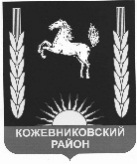 АДМИНИСТРАЦИЯ    кожевниковского   районараспоряжение________________                                                                                                                                         №_______с. Кожевниково   Кожевниковского района   Томской областиО назначении членов конкурсной комиссии  по отбору кандидатур  на должность Главы Уртамского сельского поселенияО назначении членов конкурсной комиссии  по отбору кандидатур  на должность Главы Уртамского сельского поселения            1. Согласно  ст. 36 Федерального закона  от 06.10.2003 № 131-ФЗ «Об общих принципах организации  местного самоуправления в Российской Федерации», Положения  о порядке  проведения конкурса по отбору  кандидатур на должность Главы Уртамского  сельского поселения (утв. решением Совета Уртамского сельского поселения  от 28.07.2017 № 85), уведомления Главы района  о проведении конкурса  и начале  формирования конкурсной комиссии от 25.09.2017г.,   назначить от Администрации Кожевниковского района членами конкурсной комиссии по отбору кандидатур  на должность  Главы Уртамского сельского поселения:         1.1.Кучер В.В. -  заместитель Главы Кожевниковского района по экономике и финансам;         1.2.Царева М.А. – начальник отдела образования;         1.3. Пономаренко М.В. – начальник отдела правовой и кадровой работы.         2.Управляющему делами Администрации Кожевниковского района (И.А.Бирюковой) направить  информацию (с приложением  копии распоряжения)  о назначенных членах конкурсной комиссии в Совет Уртамского сельского  поселения.         3. Разместить распоряжение на официальном сайте муниципального образования Кожевниковский район.         4. Распоряжение вступает в силу с даты его подписания.         5.Контроль за исполнением  настоящего распоряжения  оставляю за  собой.Бирюкова И.А.838244 (22345)            1. Согласно  ст. 36 Федерального закона  от 06.10.2003 № 131-ФЗ «Об общих принципах организации  местного самоуправления в Российской Федерации», Положения  о порядке  проведения конкурса по отбору  кандидатур на должность Главы Уртамского  сельского поселения (утв. решением Совета Уртамского сельского поселения  от 28.07.2017 № 85), уведомления Главы района  о проведении конкурса  и начале  формирования конкурсной комиссии от 25.09.2017г.,   назначить от Администрации Кожевниковского района членами конкурсной комиссии по отбору кандидатур  на должность  Главы Уртамского сельского поселения:         1.1.Кучер В.В. -  заместитель Главы Кожевниковского района по экономике и финансам;         1.2.Царева М.А. – начальник отдела образования;         1.3. Пономаренко М.В. – начальник отдела правовой и кадровой работы.         2.Управляющему делами Администрации Кожевниковского района (И.А.Бирюковой) направить  информацию (с приложением  копии распоряжения)  о назначенных членах конкурсной комиссии в Совет Уртамского сельского  поселения.         3. Разместить распоряжение на официальном сайте муниципального образования Кожевниковский район.         4. Распоряжение вступает в силу с даты его подписания.         5.Контроль за исполнением  настоящего распоряжения  оставляю за  собой.Бирюкова И.А.838244 (22345)